Інформація про дисципліну вільного вибору студентаНазва дисципліниВИСОКОШВИДКІСНІ ПРОЦЕСИ  ОБРОБКИ СУЧАСНИХ МАТЕРІАЛІВ ВИСОКОШВИДКІСНІ ПРОЦЕСИ  ОБРОБКИ СУЧАСНИХ МАТЕРІАЛІВ Семестр77КафедраПрикладної механіки і комп’ютерно-інтегрованих технологійПрикладної механіки і комп’ютерно-інтегрованих технологійФакультетФакультет комп’ютерно-інтегрованих технологій, мехатроніки і робототехнікиФакультет комп’ютерно-інтегрованих технологій, мехатроніки і робототехнікиКороткий опис дисципліниПід час вивчення дисципліни Ви маєте змогу ознайомитись із сучасними процесами високошвидкісної обробки деталей з різними фізико-механічними характеристиками та особливостей проектування високопродуктивного обладнання.Під час вивчення дисципліни Ви маєте змогу ознайомитись із сучасними процесами високошвидкісної обробки деталей з різними фізико-механічними характеристиками та особливостей проектування високопродуктивного обладнання.Мета й ціль дисципліниМета вивчення дисципліни – ознайомлення студентів з сучасними процесами високошвидкісної обробки деталей з різними фізико-механічними характеристиками; фізичними особливостями високошвидкісного різання та особливостей проектування високопродуктивного технологічного обладнання.Ціль вивчення дисципліни – набуття студентами навиків проектування високошвидкісних технологічних процесів обробки деталей та використання високопродуктивного верстатного обладнання.Мета вивчення дисципліни – ознайомлення студентів з сучасними процесами високошвидкісної обробки деталей з різними фізико-механічними характеристиками; фізичними особливостями високошвидкісного різання та особливостей проектування високопродуктивного технологічного обладнання.Ціль вивчення дисципліни – набуття студентами навиків проектування високошвидкісних технологічних процесів обробки деталей та використання високопродуктивного верстатного обладнання.Результати навчання (навички, що отримує студент після курсу)У результаті вивчення дисципліни студент отримає знання: з особливостей проектування технологічних процесів; конструювання обладнання для високошвидкісної обробки; врахування фізичних особливостей  високошвидкісного різання при проектуванні технологічних процесів; застосування процесів сухого різання та отримання прецизійних деталей.У результаті вивчення дисципліни студент отримає знання: з особливостей проектування технологічних процесів; конструювання обладнання для високошвидкісної обробки; врахування фізичних особливостей  високошвидкісного різання при проектуванні технологічних процесів; застосування процесів сухого різання та отримання прецизійних деталей.Перелік темПоняття про високошвидкісне різання. Фізичні особливості високошвидкісного різання.Сучасне високопродуктивне обладнання. Особливості та вимоги.Вимоги до параметрів технологічної системи для забезпечення ультрапрецизійної обробки.Особливості проектування та розрахунку технологічного оснащення високошвидкісної обробки.Застосування процесів сухого високошвидкісного різання.Характеристики вихідних показників високопродуктивної обробки.Перспективні напрямки розвитку високошвидкісних технологій.Поняття про високошвидкісне різання. Фізичні особливості високошвидкісного різання.Сучасне високопродуктивне обладнання. Особливості та вимоги.Вимоги до параметрів технологічної системи для забезпечення ультрапрецизійної обробки.Особливості проектування та розрахунку технологічного оснащення високошвидкісної обробки.Застосування процесів сухого високошвидкісного різання.Характеристики вихідних показників високопродуктивної обробки.Перспективні напрямки розвитку високошвидкісних технологій.Система оцінювання (як розподіляється 100 балів за курс)40 балів за виконання практичних завдань протягом вивчення дисципліни.60 балів за результатами написання КМР40 балів за виконання практичних завдань протягом вивчення дисципліни.60 балів за результатами написання КМРЛектор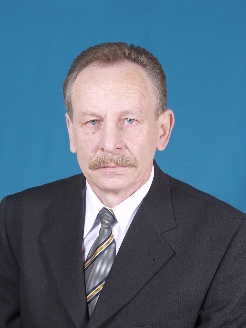 Виговський Г.М., к.т.н., доцент, професор кафедри прикладної механіки і комп’ютерно-інтегрованих технологій факультету комп’ютерно-інтегрованих технологій, мехатроніки і робототехніки.Викладає на ФКІТМР дисципліни: «Теорія різання», «Сучасні інструментальні матеріали», «Робочі процеси високих технологій».Форма контролюЗалікЗалік